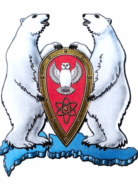 Городской округ Архангельской области «Новая Земля»Совет депутатовмуниципального образования городской округ «Новая Земля»шестого созываДвадцать первая сессияР Е Ш Е Н И ЕО  внесении изменений в пункт 3 решения Совета депутатов муниципального образования  городской округ «Новая Земля» от 14.02.2024 № 149 «О внесении изменений в решение Совета депутатов муниципального образования «Новая Земля» от 24.11.2005 № 186 «О земельном налоге»Руководствуясь пунктом 2 статьи 5 Налогового кодекса Российской Федерации, статьей 24 Устава городского округа Архангельской области «Новая Земля», Совет депутатов муниципального образования городской округ «Новая Земля»  р е ш и л:Пункт 3 решения Совета депутатов муниципального образования городской округ «Новая Земля» от 14.02.2024 № 149 «О  внесении изменений в решение Совета депутатов муниципального образования «Новая Земля» от 24.11.2005 № 186 «О земельном налоге» изложить в следующей редакции:«3. Настоящее решение вступает в силу со дня его официального опубликования и распространяет свое действие на правоотношения, возникшие с 01 января 2025 года.».Настоящее решение подлежит опубликованию в газете «Новоземельские вести», размещению на официальном сайте городского округа «Новая Земля» в информационно-телекоммуникационной сети «Интернет».Настоящее Решение вступает в силу со дня его официального опубликования.Председатель Совета депутатовмуниципального образования городской округ «Новая Земля»                                                       В.А. КурасовГлава муниципального образования городской округ «Новая Земля»                                                       А.Н. Симовинот «17» апреля 2024 г.     рп Белушья Губа               №  167